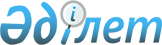 О бюджете поселков, сельского округа на 2019-2021 годы
					
			Утративший силу
			
			
		
					Решение Уральского городского маслихата Западно-Казахстанской области от 28 декабря 2018 года № 27-5. Зарегистрировано Департаментом юстиции Западно-Казахстанской области 9 января 2019 года № 5506. Утратило силу решением Уральского городского маслихата Западно-Казахстанской области от 31 января 2020 года № 40-10
      Сноска. Утратило силу решением Уральского городского маслихата Западно-Казахстанской области от 31.01.2020 № 40-10 (вводится в действие со дня первого официального опубликования).
      В соответствии с Бюджетным кодексом Республики Казахстан от 4 декабря 2008 года, Законом Республики Казахстан от 23 января 2001 года "О местном государственном управлении и самоуправлении в Республике Казахстан" и решением Уральского городского маслихата от 24 декабря 2018 года №27-3 "О городском бюджете на 2019-2021 годы" (зарегистрированное в Реестре государственной регистрации нормативных правовых актов от 27 декабря 2018 года за №5475) Уральский городской маслихат РЕШИЛ:
      1. Утвердить бюджет поселка Зачаганск города Уральска на 2019-2021 годы согласно приложениям 1, 2 и 3 соответственно, в том числе на 2019 год в следующих объемах:
      1) доходы – 404 540 тысяч тенге:
      налоговые поступления – 161 659 тысяч тенге;
      неналоговые поступления – 1 460 тысяч тенге;
      поступления от продажи основного капитала – 0 тенге;
      поступления трансфертов – 241 421 тысяча тенге;
      2) затраты – 416 837 тысяч тенге;
      3) чистое бюджетное кредитование – 0 тенге:
      бюджетные кредиты – 0 тенге;
      погашение бюджетных кредитов – 0 тенге;
      4) сальдо по операциям с финансовыми активами – 0 тенге:
      приобретение финансовых активов – 0 тенге;
      поступления от продажи финансовых активов государства – 0 тенге;
      5) дефицит (профицит) бюджета – -12 297 тысяч тенге;
      6) финансирование дефицита (использование профицита) бюджета – 12 297 тысяч тенге:
      поступление займов – 0 тенге;
      погашение займов – 0 тенге;
      используемые остатки бюджетных средств – 12 297 тысяч тенге.
      Сноска. Пункт 1 - в редакции решения Уральского городского маслихата Западно-Казахстанской области от 13.12.2019 № 38-4 (вводится в действие с 01.01.2019).


      2. Утвердить бюджет поселка Круглоозерный города Уральска на 2019-2021 годы согласно приложениям 4, 5 и 6 соответственно, в том числе на 2019 год в следующих объемах:
      1) доходы – 92 309 тысяч тенге:
      налоговые поступления – 13 290 тысяч тенге;
      неналоговые поступления – 500 тысяч тенге;
      поступления от продажи основного капитала – 0 тенге;
      поступления трансфертов – 78 519 тысяч тенге;
      2) затраты – 93 547 тысяч тенге;
      3) чистое бюджетное кредитование – 0 тенге:
      бюджетные кредиты – 0 тенге;
      погашение бюджетных кредитов – 0 тенге;
      4) сальдо по операциям с финансовыми активами – 0 тенге:
      приобретение финансовых активов – 0 тенге;
      поступления от продажи финансовых активов государства – 0 тенге;
      5) дефицит (профицит) бюджета – -1 238 тысяч тенге;
      6) финансирование дефицита (использование профицита) бюджета – 1 238 тысяч тенге:
      поступления займов – 0 тенге;
      погашение займов – 0 тенге;
      используемые остатки бюджетных средств – 1 238 тысяч тенге.
      Сноска. Пункт 2 - в редакции решения Уральского городского маслихата Западно-Казахстанской области от 13.12.2019 № 38-4 (вводится в действие с 01.01.2019).


      3. Утвердить бюджет Желаевского сельского округа города Уральска на 2019-2021 годы согласно приложениям 7, 8 и 9 соответственно, в том числе на 2019 год в следующих объемах:
      1) доходы – 80 914 тысяч тенге, в том числе:
      налоговые поступления – 8 777 тысяч тенге;
      неналоговые поступления – 193 тысячи тенге;
      поступления от продажи основного капитала – 0 тенге;
      поступления трансфертов – 71 944 тысячи тенге;
      2) затраты – 81 079 тысяч тенге;
      3) чистое бюджетное кредитование – 0 тенге:
      бюджетные кредиты – 0 тенге; 
      погашение бюджетных кредитов – 0 тенге;
      4) сальдо по операциям с финансовыми активами – 0 тенге:
      приобретение финансовых активов – 0 тенге;
      поступления от продажи финансовых активов государства – 0 тенге;
      5) дефицит (профицит) бюджета – -165 тысяч тенге;
      6) финансирование дефицита (использование профицита) бюджета – 165 тысяч тенге:
      поступления займов – 0 тенге;
      погашение займов – 0 тенге;
      используемые остатки бюджетных средств – 165 тысяч тенге.
      Сноска. Пункт 3 - в редакции решения Уральского городского маслихата Западно-Казахстанской области от 13.12.2019 № 38-4 (вводится в действие с 01.01. 2019).


      4. Поступления в бюджет поселков и сельского округа на 2019 год формируются в соответствии с Бюджетным кодексом Республики Казахстан и решением Уральского городского маслихата от 24 декабря 2018 года № 27-3 "О городском бюджете на 2019-2021 годы" (зарегистрированное в Реестре государственной регистрации нормативных правовых актов от 27 декабря 2018 года за №5475).
      5. Учесть в бюджетах поселков и сельского округа на 2019 год поступление субвенции, передаваемой из городского бюджета в сумме 270 979 тысяч тенге, в том числе:
      поселок Зачаганск – 148 838 тысяч тенге;
      поселок Круглоозерный – 56 220 тысяч тенге;
      Желаевский сельский округ – 65 921 тысяча тенге.
      6. Деньги от реализации товаров и услуг, предоставляемых государственными учреждениями, подведомственных местным исполнительным органом, используются ими в порядке, определяемом Бюджетным кодексом Республики Казахстан.
      7. Установить гражданским служащим социального обеспечения, образования, культуры и спорта, работающим в сельской местности, согласно перечню должностей специалистов, определенных в соответствии с трудовым законодательством Республики Казахстан, повышение на 25% должностных окладов по сравнению со ставками гражданских служащих, занимающихся этими видами деятельности в городских условиях, с 1 января 2019 года.
      8. Поручить постоянным комиссиям Уральского городского маслихата ежеквартально заслушивать отчеты администраторов бюджетных программ.
      9. Руководителю аппарата Уральского городского маслихата (С.Давлетов) обеспечить государственную регистрацию данного решения в органах юстиции, его официальное опубликование в Эталонном контрольном банке нормативных правовых актов Республики Казахстан и в средствах массовой информации.
      10. Настоящее решение вводится в действие с 1 января 2019 года. Бюджет поселка Зачаганск на 2019 год
      Сноска. Приложение 1 - в редакции решения Уральского городского маслихата Западно-Казахстанской области от 13.12.2019 № 38-4 (вводится в действие с 01.01.2019).
      тысяч тенге Бюджет поселка Зачаганск на 2020 год.
      тысяч тенге Бюджет поселка Зачаганск на 2021 год.
      тысяч тенге Бюджет поселка Круглоозерный на 2019 год
      Сноска. Приложение 4 - в редакции решения Уральского городского маслихата Западно-Казахстанской области от 13.12.2019 № 38-4 (вводится в действие с 01.01.2019).
      тысяч тенге Бюджет поселка Круглоозерный на 2020 год.
      тысяч тенге Бюджет поселка Круглоозерный на 2021 год.
      тысяч тенге Бюджет Желаевского сельского округа на 2019 год
      Сноска. Приложение 7 - в редакции решения Уральского городского маслихата Западно-Казахстанской области от 13.12.2019 № 38-4 (вводится в действие с 01.01.2019).
      тысяч тенге Бюджет Желаевского сельского округа на 2020 год.
      тысяч тенге Бюджет Желаевского сельского округа на 2021 год.
      тысяч тенге
					© 2012. РГП на ПХВ «Институт законодательства и правовой информации Республики Казахстан» Министерства юстиции Республики Казахстан
				
      Председатель сессии

Т.Тлемисов

      Секретарь маслихата

А.Аубекеров
Приложение 1
к решению Уральского 
городского маслихата 
от 28 декабря 2018 года №27-5
Категория
Категория
Категория
Категория
Категория
Категория
Сумма
Класс
Класс
Класс
Класс
Класс
Сумма
Подкласс
Подкласс
Подкласс
Подкласс
Сумма
Специфика
Специфика
Специфика
Сумма
Наименование
Сумма
1) Доходы
 404 540
1
Налоговые поступления
161 659
01
Подоходный налог
59 700
2
Индивидуальный подоходный налог
59 700
04
Налоги на собственность
99 144
1
Налоги на имущество
34 360
3
Земельный налог
10 325
4
Налог на транспортные средства
54 459
05
Внутренние налоги на товары, работы и услуги
2 815
4
Сборы за ведение предпринимательской и профессиональной деятельности
2 815
2
Неналоговые поступления
1 460
01
Доходы от государственной собственности
1 460
5
Доходы от аренды имущества, находящегося в государственной собственности
1 460
3
Поступления от продажи основного капитала
0
01
Продажа государственного имущества, закрепленного за государственными учреждениями
0
1
Продажа государственного имущества, закрепленного за государственными учреждениями
0
4
Поступления трансфертов
241 421
02
Трансферты из вышестоящих органов государственного управления
241 421
3
Трансферты из районного (города областного значения) бюджета
241 421
Функциональная группа
Функциональная группа
Функциональная группа
Функциональная группа
Функциональная группа
Функциональная группа
Сумма
Функциональная подгруппа
Функциональная подгруппа
Функциональная подгруппа
Функциональная подгруппа
Функциональная подгруппа
Сумма
Администратор бюджетных программ
Администратор бюджетных программ
Администратор бюджетных программ
Администратор бюджетных программ
Сумма
Бюджетная программа
Бюджетная программа
Бюджетная программа
Сумма
Подпрограмма
Подпрограмма
Сумма
Наименование
Сумма
2) Затраты
 416 837
01
Государственные услуги общего характера
51 970
1
Представительные, исполнительные и другие органы, выполняющие общие функции государственного управления
51 970
124
Аппарат акима города районного значения, села, поселка, сельского округа
51 970
001
Услуги по обеспечению деятельности акима города районного значения, села, поселка, сельского округа
51 970
07
Жилищно-коммунальное хозяйство
281 472
3
Благоустройство населенных пунктов
281 472
124
Аппарат акима города районного значения, села, поселка, сельского округа
281 472
008
Освещение улиц в населенных пунктах
53 735
009
Обеспечение санитарии населенных пунктов
199 553
011
Благоустройство и озеленение населенных пунктов
28 184
12
Транспорт и коммуникации
83 395
1
Автомобильный транспорт
83 395
124
Аппарат акима города районного значения, села, поселка, сельского округа
83 395
013
Обеспечение функционирования автомобильных дорог в городах районного значения, поселках, селах, сельских округах
32 100
045
Капитальный и средний ремонт автомобильных дорог в городах районного значения, селах, поселках, сельских округах
51 295
3) Чистое бюджетное кредитование
0
Бюджетные кредиты
0
Категория
Категория
Категория
Категория
Категория
Категория
Сумма
Класс
Класс
Класс
Класс
Класс
Сумма
Подкласс
Подкласс
Подкласс
Подкласс
Сумма
Специфика
Специфика
Специфика
Сумма
Наименование
Сумма
5
Погашение бюджетных кредитов
 0
01
Погашение бюджетных кредитов
0
1
Погашение бюджетных кредитов, выданных из государственного бюджета
0
4) Сальдо по операциям с финансовыми активами
0
Функциональная группа
Функциональная группа
Функциональная группа
Функциональная группа
Функциональная группа
Функциональная группа
Сумма
Функциональная подгруппа
Функциональная подгруппа
Функциональная подгруппа
Функциональная подгруппа
Функциональная подгруппа
Сумма
Администратор бюджетных программ
Администратор бюджетных программ
Администратор бюджетных программ
Администратор бюджетных программ
Сумма
Бюджетная программа
Бюджетная программа
Бюджетная программа
Сумма
Подпрограмма
Подпрограмма
Сумма
Наименование
Сумма
Приобретение финансовых активов
 0
13
Прочие
0
9
Прочие
0
Категория
Категория
Категория
Категория
Категория
Категория
Сумма
Класс
Класс
Класс
Класс
Класс
Сумма
Подкласс
Подкласс
Подкласс
Подкласс
Сумма
Специфика
Специфика
Специфика
Сумма
Наименование
Сумма
6
Поступления от продажи финансовых активов государства
0
01
Поступления от продажи финансовых активов государства
0
1
Поступления от продажи финансовых активов внутри страны
0
5) Дефицит (профицит) бюджета
 -12 297
6) Финансирование дефицита (использование профицита) бюджета
12 297
Категория
Категория
Категория
Категория
Категория
Категория
Сумма
Класс
Класс
Класс
Класс
Класс
Сумма
Подкласс
Подкласс
Подкласс
Подкласс
Сумма
Специфика
Специфика
Специфика
Сумма
Наименование
Наименование
Сумма
7
Поступления займов
 0
01
Внутренние государственные займы
0
2
Договоры займа
0
Функциональная группа
Функциональная группа
Функциональная группа
Функциональная группа
Функциональная группа
Функциональная группа
Сумма
Функциональная подгруппа
Функциональная подгруппа
Функциональная подгруппа
Функциональная подгруппа
Функциональная подгруппа
Сумма
Администратор бюджетных программ
Администратор бюджетных программ
Администратор бюджетных программ
Администратор бюджетных программ
Сумма
Бюджетная программа
Бюджетная программа
Бюджетная программа
Сумма
Подпрограмма
Подпрограмма
Сумма
Наименование
Сумма
16
Погашение займов
 0
01
Погашение займов 
0
Категория
Категория
Категория
Категория
Категория
Категория
Сумма
Класс
Класс
Класс
Класс
Класс
Сумма
Подкласс
Подкласс
Подкласс
Подкласс
Сумма
Специфика
Специфика
Специфика
Сумма
Наименование
Сумма
8
Используемые остатки бюджетных средств
 12 297
01
Остатки бюджетных средств
12 297
1
Свободные остатки бюджетных средств
12 297
01
Свободные остатки бюджетных средств
12 297Приложение 2
к решению Уральского
городского маслихата
от 28 декабря 2018 года № 27-5
Категория
Категория
Категория
Категория
Категория
Категория
Сумма
Класс
Класс
Класс
Класс
Класс
Сумма
Подкласс
Подкласс
Подкласс
Подкласс
Сумма
Специфика
Специфика
Специфика
Сумма
Наименование
Сумма
1) Доходы
 330 210
1
Налоговые поступления
209 022
01
Подоходный налог
92 835
2
Индивидуальный подоходный налог
92 835
04
Налоги на собственность
116 187
1
Налоги на имущество
27 779
3
Земельный налог
13 694
4
Налог на транспортные средства
74 714
2
Неналоговые поступления
2 290
01
Доходы от государственной собственности
2 290
5
Доходы от аренды имущества, находящегося в государственной собственности
2 290
3
Поступления от продажи основного капитала
0
01
Продажа государственного имущества, закрепленного за государственными учреждениями
0
1
Продажа государственного имущества, закрепленного за государственными учреждениями
0
4
Поступления трансфертов
118 898
02
Трансферты из вышестоящих органов государственного управления
118 898
3
Трансферты из городского, районного бюджета 
118 898
Функциональная группа
Функциональная группа
Функциональная группа
Функциональная группа
Функциональная группа
Функциональная группа
Сумма
Функциональная подгруппа
Функциональная подгруппа
Функциональная подгруппа
Функциональная подгруппа
Функциональная подгруппа
Сумма
Администратор бюджетных программ
Администратор бюджетных программ
Администратор бюджетных программ
Администратор бюджетных программ
Сумма
Бюджетная программа
Бюджетная программа
Бюджетная программа
Сумма
Подпрограмма
Подпрограмма
Сумма
Наименование
Сумма
2) Затраты
 330 210
01
Государственные услуги общего характера
39 384
1
Представительные, исполнительные и другие органы, выполняющие общие функции государственного управления
39 384
124
Аппарат акима города районного значения, села, поселка, сельского округа
39 384
001
Услуги по обеспечению деятельности акима города районного значения, села, поселка, сельского округа
39 384
07
Жилищно-коммунальное хозяйство
257 442
3
Благоустройство населенных пунктов
257 442
124
Аппарат акима города районного значения, села, поселка, сельского округа
257 442
008
Освещение улиц в населенных пунктах 
38 995
009
Обеспечение санитарии населенных пунктов
199 499 
011
Благоустройство и озеленение населенных пунктов
18 948
12
Транспорт и коммуникации
33 384
1
Автомобильный транспорт
33 384
124
Аппарат акима города районного значения, села, поселка, сельского округа
33 384
013
Обеспечение функционирования автомобильных дорог в городах районного значения, поселках, селах, сельских округах
33 384
3) Чистое бюджетное кредитование
0
Бюджетные кредиты
0
Погашение бюджетных кредитов
0
4) Сальдо по операциям с финансовыми активами
0
Приобретение финансовых активов
0
Поступления от продажи финансовых активов государства
0
5) Дефицит (профицит) бюджета
0
6) Финансирование дефицита (использование профицита) бюджета
0
Поступления займов
0
Погашение займов
0
Используемые остатки бюджетных средств
0Приложение 3
к решению Уральского
городского маслихата
от 28 декабря 2018 года № 27-5
Категория
Категория
Категория
Категория
Категория
Категория
Сумма
Класс
Класс
Класс
Класс
Класс
Сумма
Подкласс
Подкласс
Подкласс
Подкласс
Сумма
Специфика
Специфика
Специфика
Сумма
Наименование
Сумма
1) Доходы
 342 138
1
Налоговые поступления
209 022
01
Подоходный налог
92 835
2
Индивидуальный подоходный налог
92 835
04
Налоги на собственность
116 187
1
Налоги на имущество
27 779
3
Земельный налог
13 694
4
Налог на транспортные средства
74 714
2
Неналоговые поступления
2 290
01
Доходы от государственной собственности
2 290
5
Доходы от аренды имущества, находящегося в государственной собственности
2 290
3
Поступления от продажи основного капитала
0
01
Продажа государственного имущества, закрепленного за государственными учреждениями
0
1
Продажа государственного имущества, закрепленного за государственными учреждениями
0
4
Поступления трансфертов
130 826
02
Трансферты из вышестоящих органов государственного управления
130 826
3
Трансферты из городского, районного бюджета 
130 826
Функциональная группа
Функциональная группа
Функциональная группа
Функциональная группа
Функциональная группа
Функциональная группа
Сумма
Функциональная подгруппа
Функциональная подгруппа
Функциональная подгруппа
Функциональная подгруппа
Функциональная подгруппа
Сумма
Администратор бюджетных программ
Администратор бюджетных программ
Администратор бюджетных программ
Администратор бюджетных программ
Сумма
Бюджетная программа
Бюджетная программа
Бюджетная программа
Сумма
Подпрограмма
Подпрограмма
Сумма
Наименование
Сумма
2) Затраты
 342 138
01
Государственные услуги общего характера
39 679
1
Представительные, исполнительные и другие органы, выполняющие общие функции государственного управления
39 679
124
Аппарат акима города районного значения, села, поселка, сельского округа
39 679
001
Услуги по обеспечению деятельности акима города районного значения, села, поселка, сельского округа
39 679
07
Жилищно-коммунальное хозяйство
267 740
3
Благоустройство населенных пунктов
267 740
124
Аппарат акима города районного значения, села, поселка, сельского округа
267 740
008
Освещение улиц в населенных пунктах 
40 555
009
Обеспечение санитарии населенных пунктов
207 479 
011
Благоустройство и озеленение населенных пунктов
19 706
12
Транспорт и коммуникации
34 719
1
Автомобильный транспорт
34 719
124
Аппарат акима города районного значения, села, поселка, сельского округа
34 719
013
Обеспечение функционирования автомобильных дорог в городах районного значения, поселках, селах, сельских округах
34 719
3) Чистое бюджетное кредитование
0
Бюджетные кредиты
0
Погашение бюджетных кредитов
0
4) Сальдо по операциям с финансовыми активами
0
Приобретение финансовых активов
0
Поступления от продажи финансовых активов государства
0
5) Дефицит (профицит) бюджета
0
6) Финансирование дефицита (использование профицита) бюджета
0
Поступления займов
0
Погашение займов
0
Используемые остатки бюджетных средств
0Приложение 4
к решению Уральского
городского маслихата
от 28 декабря 2018 года № 27-5
Категория
Категория
Категория
Категория
Категория
Категория
Сумма
Класс
Класс
Класс
Класс
Класс
Сумма
Подкласс
Подкласс
Подкласс
Подкласс
Сумма
Специфика
Специфика
Специфика
Сумма
Наименование
Сумма
1) Доходы
 92 309
1
Налоговые поступления
13 290
01
Подоходный налог
7 600
2
Индивидуальный подоходный налог
7 600
04
Налоги на собственность
5 690
1
Налоги на имущество
1 500
3
Земельный налог
750
4
Налог на транспортные средства
3 440
2
Неналоговые поступления
500
01
Доходы от государственной собственности
500
5
Доходы от аренды имущества, находящегося в государственной собственности
500
3
Поступления от продажи основного капитала
0
01
Продажа государственного имущества, закрепленного за государственными учреждениями
0
1
Продажа государственного имущества, закрепленного за государственными учреждениями
0
4
Поступления трансфертов
78 519
02
Трансферты из вышестоящих органов государственного управления
78 519
3
Трансферты из городского, районного бюджета 
78 519
Функциональная группа
Функциональная группа
Функциональная группа
Функциональная группа
Функциональная группа
Функциональная группа
Сумма
Функциональная подгруппа
Функциональная подгруппа
Функциональная подгруппа
Функциональная подгруппа
Функциональная подгруппа
Сумма
Администратор бюджетных программ
Администратор бюджетных программ
Администратор бюджетных программ
Администратор бюджетных программ
Сумма
Бюджетная программа
Бюджетная программа
Бюджетная программа
Сумма
Подпрограмма
Подпрограмма
Сумма
Наименование
Сумма
2) Затраты
 93 547
01
Государственные услуги общего характера
30 363
1
Представительные, исполнительные и другие органы, выполняющие общие функции государственного управления
30 363
124
Аппарат акима города районного значения, села, поселка, сельского округа
30 363
001
Услуги по обеспечению деятельности акима города районного значения, села, поселка, сельского округа
30 363
07
Жилищно-коммунальное хозяйство
58 407
3
Благоустройство населенных пунктов
58 407
124
Аппарат акима города районного значения, села, поселка, сельского округа
58 407
008
Освещение улиц в населенных пунктах
23 265
009
Обеспечение санитарии населенных пунктов
26 246
011
Благоустройство и озеленение населенных пунктов
8 896
12
Транспорт и коммуникации
4 777
1
Автомобильный транспорт
4 777
124
Аппарат акима города районного значения, села, поселка, сельского округа
4 777
013
Обеспечение функционирования автомобильных дорог в городах районного значения, поселках, селах, сельских округах
4 777
3) Чистое бюджетное кредитование
0
Бюджетные кредиты
0
Категория
Категория
Категория
Категория
Категория
Категория
Сумма
Класс
Класс
Класс
Класс
Класс
Сумма
Подкласс
Подкласс
Подкласс
Подкласс
Сумма
Специфика
Специфика
Специфика
Сумма
Наименование
Сумма
5
Погашение бюджетных кредитов
 0
01
Погашение бюджетных кредитов
0
1
Погашение бюджетных кредитов, выданных из государственного бюджета
0
4) Сальдо по операциям с финансовыми активами
0
Функциональная группа
Функциональная группа
Функциональная группа
Функциональная группа
Функциональная группа
Функциональная группа
Сумма
Функциональная подгруппа
Функциональная подгруппа
Функциональная подгруппа
Функциональная подгруппа
Функциональная подгруппа
Сумма
Администратор бюджетных программ
Администратор бюджетных программ
Администратор бюджетных программ
Администратор бюджетных программ
Сумма
Бюджетная программа
Бюджетная программа
Бюджетная программа
Сумма
Подпрограмма
Подпрограмма
Сумма
Наименование
Сумма
Приобретение финансовых активов
 0
13
Прочие
0
9
Прочие
0
Категория
Категория
Категория
Категория
Категория
Категория
Сумма
Класс
Класс
Класс
Класс
Класс
Сумма
Подкласс
Подкласс
Подкласс
Подкласс
Сумма
Специфика
Специфика
Специфика
Сумма
Наименование
Сумма
6
Поступления от продажи финансовых активов государства
0
01
Поступления от продажи финансовых активов государства
0
1
Поступления от продажи финансовых активов внутри страны
0
5) Дефицит (профицит) бюджета
 -1 238
6) Финансирование дефицита (использование профицита) бюджета
1 238
 Категория 
 Категория 
 Категория 
 Категория 
 Категория 
 Категория 
Сумма
Класс
Класс
Класс
Класс
Класс
Сумма
Подкласс
Подкласс
Подкласс
Подкласс
Сумма
Специфика
Специфика
Специфика
Сумма
Наименование
Сумма
7
Поступления займов
 0
01
Внутренние государственные займы
0
2
Договоры займа
0
Функциональная группа
Функциональная группа
Функциональная группа
Функциональная группа
Функциональная группа
Функциональная группа
Сумма
Функциональная подгруппа
Функциональная подгруппа
Функциональная подгруппа
Функциональная подгруппа
Функциональная подгруппа
Сумма
Администратор бюджетных программ
Администратор бюджетных программ
Администратор бюджетных программ
Администратор бюджетных программ
Сумма
Бюджетная программа
Бюджетная программа
Бюджетная программа
Сумма
Подпрограмма
Подпрограмма
Сумма
Наименование
Сумма
16
Погашение займов
 0
01
Погашение займов 
0
Категория
Категория
Категория
Категория
Категория
Категория
Сумма
Класс
Класс
Класс
Класс
Класс
Сумма
Подкласс
Подкласс
Подкласс
Подкласс
Сумма
Специфика
Специфика
Специфика
Сумма
Наименование
Сумма
8
Используемые остатки бюджетных средств
 1 238
01
Остатки бюджетных средств
1 238
1
Свободные остатки бюджетных средств
1 238
01
Свободные остатки бюджетных средств
1 238Приложение 5
к решению Уральского
городского маслихата
от 28 декабря 2018 года № 27-5
Категория
Категория
Категория
Категория
Категория
Категория
Сумма
Класс
Класс
Класс
Класс
Класс
Сумма
Подкласс
Подкласс
Подкласс
Подкласс
Сумма
Специфика
Специфика
Специфика
Сумма
Наименование
Сумма
1) Доходы
 113 322
1
Налоговые поступления
25 590
01
Подоходный налог
7 600
2
Индивидуальный подоходный налог
7 600
04
Налоги на собственность
17 990
1
Налоги на имущество
2 000
3
Земельный налог
3 550
4
Налог на транспортные средства
12 440
2
Неналоговые поступления
500
01
Доходы от государственной собственности
500
5
Доходы от аренды имущества, находящегося в государственной собственности
500
3
Поступления от продажи основного капитала
0
01
Продажа государственного имущества, закрепленного за государственными учреждениями
0
1
Продажа государственного имущества, закрепленного за государственными учреждениями
0
4
Поступления трансфертов
87 232
02
Трансферты из вышестоящих органов государственного управления
87 232
3
Трансферты из городского, районного бюджета 
87 232
Функциональная группа
Функциональная группа
Функциональная группа
Функциональная группа
Функциональная группа
Функциональная группа
Сумма
Функциональная подгруппа
Функциональная подгруппа
Функциональная подгруппа
Функциональная подгруппа
Функциональная подгруппа
Сумма
Администратор бюджетных программ
Администратор бюджетных программ
Администратор бюджетных программ
Администратор бюджетных программ
Сумма
Бюджетная программа
Бюджетная программа
Бюджетная программа
Сумма
Подпрограмма
Подпрограмма
Сумма
Наименование
Сумма
2) Затраты
 113 322
01
Государственные услуги общего характера
20 680
1
Представительные, исполнительные и другие органы, выполняющие общие функции государственного управления
20 680
124
Аппарат акима города районного значения, села, поселка, сельского округа
20 680
001
Услуги по обеспечению деятельности акима города районного значения, села, поселка, сельского округа
20 680
07
Жилищно-коммунальное хозяйство
87 078
3
Благоустройство населенных пунктов
87 078
124
Аппарат акима города районного значения, села, поселка, сельского округа
87 078
008
Освещение улиц в населенных пунктах 
16 267
009
Обеспечение санитарии населенных пунктов
61 559 
011
Благоустройство и озеленение населенных пунктов
9 252
12
Транспорт и коммуникации
5 564
1
Автомобильный транспорт
5 564
124
Аппарат акима города районного значения, села, поселка, сельского округа
5 564
013
Обеспечение функционирования автомобильных дорог в городах районного значения, поселках, селах, сельских округах
5 564
3) Чистое бюджетное кредитование
0
Бюджетные кредиты
0
Погашение бюджетных кредитов
0
4) Сальдо по операциям с финансовыми активами
0
Приобретение финансовых активов
0
Поступления от продажи финансовых активов государства
0
5) Дефицит (профицит) бюджета
0
6) Финансирование дефицита (использование профицита) бюджета
0
Поступления займов
0
Погашение займов
0
Используемые остатки бюджетных средств
0Приложение 6
к решению Уральского
городского маслихата
от 28 декабря 2018 года № 27-5
Категория
Категория
Категория
Категория
Категория
Категория
Сумма
Класс
Класс
Класс
Класс
Класс
Сумма
Подкласс
Подкласс
Подкласс
Подкласс
Сумма
Специфика
Специфика
Специфика
Сумма
Наименование
Сумма
1) Доходы
 117 159
1
Налоговые поступления
25 590
01
Подоходный налог
7 600
2
Индивидуальный подоходный налог
7 600
04
Налоги на собственность
17 990
1
Налоги на имущество
2 000
3
Земельный налог
3 550
4
Налог на транспортные средства
12 440
2
Неналоговые поступления
500
01
Доходы от государственной собственности
500
5
Доходы от аренды имущества, находящегося в государственной собственности
500
3
Поступления от продажи основного капитала
0
01
Продажа государственного имущества, закрепленного за государственными учреждениями
0
1
Продажа государственного имущества, закрепленного за государственными учреждениями
0
4
Поступления трансфертов
91 069
02
Трансферты из вышестоящих органов государственного управления
91 069
3
Трансферты из городского, районного бюджета 
91 069
Функциональная группа
Функциональная группа
Функциональная группа
Функциональная группа
Функциональная группа
Функциональная группа
Сумма
Функциональная подгруппа
Функциональная подгруппа
Функциональная подгруппа
Функциональная подгруппа
Функциональная подгруппа
Сумма
Администратор бюджетных программ
Администратор бюджетных программ
Администратор бюджетных программ
Администратор бюджетных программ
Сумма
Бюджетная программа
Бюджетная программа
Бюджетная программа
Сумма
Подпрограмма
Подпрограмма
Сумма
Наименование
Сумма
2) Затраты
 117 159
01
Государственные услуги общего характера
20 811
1
Представительные, исполнительные и другие органы, выполняющие общие функции государственного управления
20 811
124
Аппарат акима города районного значения, села, поселка, сельского округа
20 811
001
Услуги по обеспечению деятельности акима города районного значения, села, поселка, сельского округа
20 811
07
Жилищно-коммунальное хозяйство
90 561
3
Благоустройство населенных пунктов
90 561
124
Аппарат акима города районного значения, села, поселка, сельского округа
90 561
008
Освещение улиц в населенных пунктах 
16 918
009
Обеспечение санитарии населенных пунктов
64 021 
011
Благоустройство и озеленение населенных пунктов
9 622
12
Транспорт и коммуникации
5 787
1
Автомобильный транспорт
5 787
124
Аппарат акима города районного значения, села, поселка, сельского округа
5 787
013
Обеспечение функционирования автомобильных дорог в городах районного значения, поселках, селах, сельских округах
5 787
3) Чистое бюджетное кредитование
0
Бюджетные кредиты
0
Погашение бюджетных кредитов
0
4) Сальдо по операциям с финансовыми активами
0
Приобретение финансовых активов
0
Поступления от продажи финансовых активов государства
0
5) Дефицит (профицит) бюджета
0
6) Финансирование дефицита (использование профицита) бюджета
0
Поступления займов
0
Погашение займов
0
Используемые остатки бюджетных средств
0Приложение 7
к решению Уральского
городского маслихата
от 28 декабря 2018 года № 27-5
Категория
Категория
Категория
Категория
Категория
Категория
Сумма
Класс
Класс
Класс
Класс
Класс
Сумма
Подкласс
Подкласс
Подкласс
Подкласс
Сумма
Специфика
Специфика
Специфика
Сумма
Наименование
Сумма
1) Доходы
 80 914
1
Налоговые поступления
8 777
01
Подоходный налог
4 465
2
Индивидуальный подоходный налог
4 465
04
Налоги на собственность
4 312
1
Налоги на имущество
701
3
Земельный налог
1 688
4
Налог на транспортные средства
1 923
2
Неналоговые поступления
193
01
Доходы от государственной собственности
193
5
Доходы от аренды имущества, находящегося в государственной собственности
193
3
Поступления от продажи основного капитала
0
01
Продажа государственного имущества, закрепленного за государственными учреждениями
0
1
Продажа государственного имущества, закрепленного за государственными учреждениями
0
4
Поступления трансфертов
71 944
02
Трансферты из вышестоящих органов государственного управления
71 944
3
Трансферты из районного (города областного значения) бюджета 
71 944
Функциональная группа
Функциональная группа
Функциональная группа
Функциональная группа
Функциональная группа
Функциональная группа
Сумма
Функциональная подгруппа
Функциональная подгруппа
Функциональная подгруппа
Функциональная подгруппа
Функциональная подгруппа
Сумма
Администратор бюджетных программ
Администратор бюджетных программ
Администратор бюджетных программ
Администратор бюджетных программ
Сумма
Бюджетная программа
Бюджетная программа
Бюджетная программа
Сумма
Подпрограмма
Подпрограмма
Сумма
Наименование
Сумма
2) Затраты
 81 079
01
Государственные услуги общего характера
34 255
1
Представительные, исполнительные и другие органы, выполняющие общие функции государственного управления
34 255
124
Аппарат акима города районного значения, села, поселка, сельского округа
34 255
001
Услуги по обеспечению деятельности акима города районного значения, села, поселка, сельского округа
29 350
022
Капитальные расходы государственного органа
4 905
07
Жилищно-коммунальное хозяйство
43 532
3
Благоустройство населенных пунктов
43 532
124
Аппарат акима города районного значения, села, поселка, сельского округа
43 532
008
Освещение улиц в населенных пунктах
10 600
009
Обеспечение санитарии населенных пунктов
29 047
011
Благоустройство и озеленение населенных пунктов
3 885
12
Транспорт и коммуникации
3 292
1
Автомобильный транспорт
3 292
124
Аппарат акима города районного значения, села, поселка, сельского округа
3 292
013
Обеспечение функционирования автомобильных дорог в городах районного значения, поселках, селах, сельских округах
3 292
3) Чистое бюджетное кредитование
0
Бюджетные кредиты
0
Категория
Категория
Категория
Категория
Категория
Категория
Сумма
Класс
Класс
Класс
Класс
Класс
Сумма
Подкласс
Подкласс
Подкласс
Подкласс
Сумма
Специфика
Специфика
Специфика
Сумма
Наименование
Сумма
5
Погашение бюджетных кредитов
 0
01
Погашение бюджетных кредитов
0
1
Погашение бюджетных кредитов, выданных из государственного бюджета
0
4) Сальдо по операциям с финансовыми активами
0
Функциональная группа
Функциональная группа
Функциональная группа
Функциональная группа
Функциональная группа
Функциональная группа
Сумма
Функциональная подгруппа
Функциональная подгруппа
Функциональная подгруппа
Функциональная подгруппа
Функциональная подгруппа
Сумма
Администратор бюджетных программ
Администратор бюджетных программ
Администратор бюджетных программ
Администратор бюджетных программ
Сумма
Бюджетная программа
Бюджетная программа
Бюджетная программа
Сумма
Подпрограмма
Подпрограмма
Сумма
Наименование
Сумма
Приобретение финансовых активов
 0
13
Прочие
0
9
Прочие
0
Категория
Категория
Категория
Категория
Категория
Категория
Сумма
Класс
Класс
Класс
Класс
Класс
Сумма
Подкласс
Подкласс
Подкласс
Подкласс
Сумма
Специфика
Специфика
Специфика
Сумма
Наименование
Сумма
6
Поступления от продажи финансовых активов государства
0
01
Поступления от продажи финансовых активов государства
0
1
Поступления от продажи финансовых активов внутри страны
0
5) Дефицит (профицит) бюджета
 -165
6) Финансирование дефицита (использование профицита) бюджета
165
 Категория 
 Категория 
 Категория 
 Категория 
 Категория 
 Категория 
Сумма
Класс
Класс
Класс
Класс
Класс
Сумма
Подкласс
Подкласс
Подкласс
Подкласс
Сумма
Специфика
Специфика
Специфика
Сумма
Наименование
Сумма
7
Поступления займов
 0
01
Внутренние государственные займы
0
2
Договоры займа
0
Функциональная группа
Функциональная группа
Функциональная группа
Функциональная группа
Функциональная группа
Функциональная группа
Сумма
Функциональная подгруппа
Функциональная подгруппа
Функциональная подгруппа
Функциональная подгруппа
Функциональная подгруппа
Сумма
Администратор бюджетных программ
Администратор бюджетных программ
Администратор бюджетных программ
Администратор бюджетных программ
Сумма
Бюджетная программа
Бюджетная программа
Бюджетная программа
Сумма
Подпрограмма
Подпрограмма
Сумма
Наименование
Сумма
16
Погашение займов
 0
01
Погашение займов 
0
Категория
Категория
Категория
Категория
Категория
Категория
Сумма
Класс
Класс
Класс
Класс
Класс
Сумма
Подкласс
Подкласс
Подкласс
Подкласс
Сумма
Специфика
Специфика
Специфика
Сумма
Наименование
Сумма
8
Используемые остатки бюджетных средств
 165
01
Остатки бюджетных средств
165
1
Свободные остатки бюджетных средств
165
01
Свободные остатки бюджетных средств
165Приложение 8
к решению Уральского
городского маслихата
от 28 декабря 2018 года № 27-5
Категория
Категория
Категория
Категория
Категория
Категория
Сумма
Класс
Класс
Класс
Класс
Класс
Сумма
Подкласс
Подкласс
Подкласс
Подкласс
Сумма
Специфика
Специфика
Специфика
Сумма
Наименование
Сумма
1) Доходы
 79 410
1
Налоговые поступления
11 531
01
Подоходный налог
4 777
2
Индивидуальный подоходный налог
4 777
04
Налоги на собственность
6 754
1
Налоги на имущество
750
3
Земельный налог
736
4
Налог на транспортные средства
5 268
2
Неналоговые поступления
207
01
Доходы от государственной собственности
207
5
Доходы от аренды имущества, находящегося в государственной собственности
207
3
Поступления от продажи основного капитала
0
01
Продажа государственного имущества, закрепленного за государственными учреждениями
0
1
Продажа государственного имущества, закрепленного за государственными учреждениями
0
4
Поступления трансфертов
67 672
02
Трансферты из вышестоящих органов государственного управления
67 672
3
Трансферты из городского, районного бюджета 
67 672
Функциональная группа
Функциональная группа
Функциональная группа
Функциональная группа
Функциональная группа
Функциональная группа
Сумма
Функциональная подгруппа
Функциональная подгруппа
Функциональная подгруппа
Функциональная подгруппа
Функциональная подгруппа
Сумма
Администратор бюджетных программ
Администратор бюджетных программ
Администратор бюджетных программ
Администратор бюджетных программ
Сумма
Бюджетная программа
Бюджетная программа
Бюджетная программа
Сумма
Подпрограмма
Подпрограмма
Сумма
Наименование
Сумма
2) Затраты
 79 410
01
Государственные услуги общего характера
19 636
1
Представительные, исполнительные и другие органы, выполняющие общие функции государственного управления
19 636
124
Аппарат акима города районного значения, села, поселка, сельского округа
19 636
001
Услуги по обеспечению деятельности акима города районного значения, села, поселка, сельского округа
19 636
07
Жилищно-коммунальное хозяйство
56 436
3
Благоустройство населенных пунктов
56 436
124
Аппарат акима города районного значения, села, поселка, сельского округа
56 436
008
Освещение улиц в населенных пунктах 
9 742
009
Обеспечение санитарии населенных пунктов
42 810 
011
Благоустройство и озеленение населенных пунктов
3 884
12
Транспорт и коммуникации
3 338
1
Автомобильный транспорт
3 338
124
Аппарат акима города районного значения, села, поселка, сельского округа
3 338
013
Обеспечение функционирования автомобильных дорог в городах районного значения, поселках, селах, сельских округах
3 338
3) Чистое бюджетное кредитование
0
Бюджетные кредиты
0
Погашение бюджетных кредитов
0
4) Сальдо по операциям с финансовыми активами
0
Приобретение финансовых активов
0
Поступления от продажи финансовых активов государства
0
5) Дефицит (профицит) бюджета
0
6) Финансирование дефицита (использование профицита) бюджета
0
Поступления займов
0
Погашение займов
0
Используемые остатки бюджетных средств
0Приложение 9
к решению Уральского
городского маслихата
от 28 декабря 2018 года № 27-5
Категория
Категория
Категория
Категория
Категория
Категория
Сумма
Класс
Класс
Класс
Класс
Класс
Сумма
Подкласс
Подкласс
Подкласс
Подкласс
Сумма
Специфика
Специфика
Специфика
Сумма
Наименование
Сумма
1) Доходы
 81 980
1
Налоговые поступления
11 531
01
Подоходный налог
4 777
2
Индивидуальный подоходный налог
4 777
04
Налоги на собственность
6 754
1
Налоги на имущество
750
3
Земельный налог
736
4
Налог на транспортные средства
5 268
2
Неналоговые поступления
207
01
Доходы от государственной собственности
207
5
Доходы от аренды имущества, находящегося в государственной собственности
207
3
Поступления от продажи основного капитала
0
01
Продажа государственного имущества, закрепленного за государственными учреждениями
0
1
Продажа государственного имущества, закрепленного за государственными учреждениями
0
4
Поступления трансфертов
70 242
02
Трансферты из вышестоящих органов государственного управления
70 242
3
Трансферты из городского, районного бюджета 
70 242
Функциональная группа
Функциональная группа
Функциональная группа
Функциональная группа
Функциональная группа
Функциональная группа
Сумма
Функциональная подгруппа
Функциональная подгруппа
Функциональная подгруппа
Функциональная подгруппа
Функциональная подгруппа
Сумма
Администратор бюджетных программ
Администратор бюджетных программ
Администратор бюджетных программ
Администратор бюджетных программ
Сумма
Бюджетная программа
Бюджетная программа
Бюджетная программа
Сумма
Подпрограмма
Подпрограмма
Сумма
Наименование
Сумма
2) Затраты
 81 980
01
Государственные услуги общего характера
19 815
1
Представительные, исполнительные и другие органы, выполняющие общие функции государственного управления
19 815
124
Аппарат акима города районного значения, села, поселка, сельского округа
19 815
001
Услуги по обеспечению деятельности акима города районного значения, села, поселка, сельского округа
19 815
07
Жилищно-коммунальное хозяйство
58 693
3
Благоустройство населенных пунктов
58 693
124
Аппарат акима города районного значения, села, поселка, сельского округа
58 693
008
Освещение улиц в населенных пунктах 
10 132
009
Обеспечение санитарии населенных пунктов
44 522 
011
Благоустройство и озеленение населенных пунктов
4 039
12
Транспорт и коммуникации
3 472
1
Автомобильный транспорт
3 472
124
Аппарат акима города районного значения, села, поселка, сельского округа
3 472
013
Обеспечение функционирования автомобильных дорог в городах районного значения, поселках, селах, сельских округах
3 472
3) Чистое бюджетное кредитование
0
Бюджетные кредиты
0
Погашение бюджетных кредитов
0
4) Сальдо по операциям с финансовыми активами
0
Приобретение финансовых активов
0
Поступления от продажи финансовых активов государства
0
5) Дефицит (профицит) бюджета
0
6) Финансирование дефицита (использование профицита) бюджета
0
Поступления займов
0
Погашение займов
0
Используемые остатки бюджетных средств
0